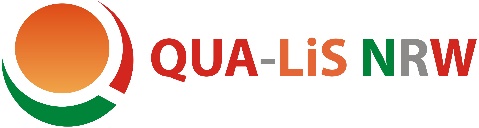 Integration von Zielen und Inhaltsbereichen der Leitlinie „Bildung für nachhaltige Entwicklung“in den Kernlehrplan WP Informatik für das GymnasiumKonkretisierte Kompetenzerwartungen bis zum Ende von Jahrgangsstufe 10Schülerinnen und Schüler diskutieren Auswirkungen des Einsatzes von Informatiksystemen an ausgewählten Beispielen aus der Berufswelt (A/KK). (BNE-9)